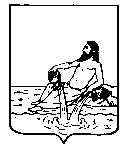 ВЕЛИКОУСТЮГСКАЯ ДУМАВЕЛИКОУСТЮГСКОГО МУНИЦИПАЛЬНОГО ОКРУГАР Е Ш Е Н И Е   от       28.02.2023           №     23                  ___________________________________________________________________________                   ______________________г. Великий УстюгРуководствуясь Федеральным законом от 22.11.1995 № 171-ФЗ «О государственном регулировании производства и оборота этилового спирта, алкогольной и спиртосодержащей продукции и об ограничении потребления (распития) алкогольной продукции», постановлением Правительства Российской Федерации от 23.12.2020 № 2220 «Об утверждении правил определения органами местного самоуправления границ прилегающих территорий, на которых не допускается розничная продажа алкогольной продукции и розничная продажа алкогольной продукции при оказании услуг общественного питания»,	Великоустюгская Дума РЕШИЛА:	1. Разграничить полномочия между представительным и исполнительно-распорядительным органом местного самоуправления Великоустюгского муниципального округа по вопросам определения границ прилегающих территорий, на которых не допускается розничная продажа алкогольной продукции.	2. К полномочиям Великоустюгской Думы Великоустюгского муниципального округа по вопросам определения границ прилегающих территорий, на которых не допускается розничная продажа алкогольной продукции, относится:	1) определение границ прилегающих территорий, на которых не допускается розничная продажа алкогольной продукции и розничная продажа алкогольной продукции при оказании услуг общественного питания.	3. К полномочиям администрации Великоустюгского муниципального округа по вопросам определения границ прилегающих территорий, на которых не допускается розничная продажа алкогольной продукции, относятся:	1) принятие решения о необходимости разработки проекта муниципального правового акта, в соответствии с которым планируется первоначальное установление или увеличение границ прилегающих территорий, либо отмена ранее установленных или уменьшение границ прилегающих территорий и направление проекта муниципального правового акта в органы государственной власти субъекта Российской Федерации, осуществляющие регулирование в сферах торговой деятельности, культуры, образования и охраны здоровья, и уполномоченному по защите прав предпринимателей в субъекте Российской Федерации для их рассмотрения;	2) создание и утверждение состава специальной комиссии в целях оценки рисков, связанных с принятием муниципального правового акта в соответствии с которым планируется первоначальное установление или увеличение границ прилегающих территорий, отмена ранее установленных или уменьшение границ прилегающих территорий;	3) представление на рассмотрение специальной комиссии заключения органов государственной власти субъекта Российской Федерации, осуществляющих регулирование в сферах торговой деятельности, культуры, образования и охраны здоровья, и уполномоченного по защите прав предпринимателей в субъекте Российской Федерации;	4) установление порядка проведения общественных обсуждений по вопросу определение границ прилегающих территорий, на которых не допускается розничная продажа алкогольной продукции и розничная продажа алкогольной продукции при оказании услуг общественного питания, организация и проведение указанных общественных обсуждений;		5)  обеспечение публикации (обнародования) муниципального правового акта, в соответствии с которым планируется первоначальное установление или увеличение границ прилегающих территорий, либо отмена ранее установленных или уменьшение границ прилегающих территорий, и направление его копии в орган исполнительной власти субъекта Российской Федерации, осуществляющий лицензирование розничной продажи алкогольной продукции.4. Настоящее решение вступает в силу после официального опубликования. О разграничении полномочий органов местного самоуправления Великоустюгского муниципального округа по вопросам определения границ прилегающих территорий, на которых не допускается розничная продажа алкогольной продукцииПредседатель Великоустюгской Думы_______________С.А. КапустинГлава Великоустюгского муниципального округа Вологодской области _______________А.В. Кузьмин     